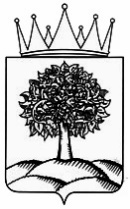 УПРАВЛЕНИЕ ФИНАНСОВ ЛИПЕЦКОЙ ОБЛАСТИП Р И К А З« 19 » октября 2022 г.                                                                                № 288А В соответствии с приказом управления финансов Липецкой области от 1 марта 2019 года № 55 «Об организации системы внутреннего обеспечения соответствия требованиям антимонопольного законодательства в деятельности управления финансов Липецкой области»ПРИКАЗЫВАЮ:1. Утвердить значения ключевых показателей эффективности функционирования антимонопольного комплаенса в управлении финансов Липецкой области на 2022 год согласно приложению.2. Отделу государственной службы и административной работы (Худякова Л.А.) обеспечить ознакомление государственных гражданских служащих и работников, заключивших трудовой договор о работе в управлении финансов Липецкой области, с настоящим приказом.3. Отделу государственного долга и долговой политики (Чертовских А.А.) обеспечить размещение настоящего приказа на официальном сайте управления финансов Липецкой области в информационно - телекоммуникационной сети «Интернет».4. Контроль за исполнением настоящего приказа оставляю за собой.И.о. начальника управления финансовЛипецкой области                                                                         С.В. Труфанова ПриложениеЗначения ключевых показателей эффективности функционирования  антимонопольного комплаенса в управлении финансов Липецкой области на 2022 год«Об утверждении значений ключевых показателей эффективности функционирования  антимонопольного комплаенса в управлении финансов Липецкой области на 2022 год»№ п/пНаименованиеЕдиница измеренияПлановое значение на 2022 годДля управления финансов Липецкой области в целом:Для управления финансов Липецкой области в целом:Для управления финансов Липецкой области в целом:Для управления финансов Липецкой области в целом:1Коэффициент снижения количества нарушений антимонопольного законодательства со стороны управления финансов Липецкой области (по сравнению с отчетным финансовым годом)единица02Доля проектов нормативных правовых актов управления финансов Липецкой области и проектов нормативных правовых актов Губернатора Липецкой области и Правительства Липецкой области, разработчиком которых является управление финансов области, в которых риски нарушения антимонопольного законодательства выявлены управлением финансов областиединица13Доля нормативных правовых актов управления финансов Липецкой области и нормативных правовых актов Губернатора Липецкой области и Правительства Липецкой области, разработчиком которых является управление финансов области, в которых риски нарушения антимонопольного законодательства выявлены управлением финансов областиединица1Для уполномоченного подразделения:Для уполномоченного подразделения:Для уполномоченного подразделения:Для уполномоченного подразделения:1Доля сотрудников управления финансов Липецкой области, в отношении которых были проведены обучающие мероприятия по антимонопольному законодательству и антимонопольному комплаенсупроцент100